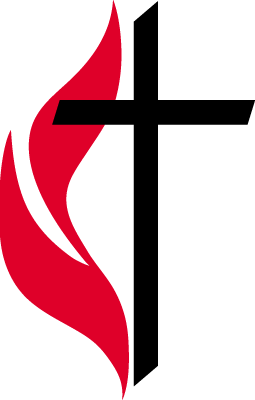     Wesley United Methodist Church 102 E. Laurel Street  Georgetown, DE   19947Acuerdo del Uso del Edificio – (Building Use Agreement) – Usted tiene que tener 2 contactos con los números de teléfono. (YOU MUST HAVE 2 Contacts with Phone Numbers)Grupo Representado (Group Represented):  No miembro/Miembro/Grupo Patrocinado       (Non-member/Member/Sponsored Group)Nombre del Contacto (Contact Name): ________________________________________Dirección (Address): _______________________________________________________Teléfono del Día (Day Phone): ______________________________Contacto Alternativo (Alternate Contact): _____________________________________Dirección (Address): _______________________________________________________Teléfono del Día (Day Phone): ______________________________Fecha Pedida (Date Requested): _________________________________________El depósito de seguridad tiene que estar pagado en momento de la petición para garantizar la fecha (Security Deposit must be made at time of request to hold the date)Hora del Uso (incluyendo la preparación y la limpieza) (Time of Usage (including setup and clean up): ___________________________________________________Propósito del Alquiler (Purpose of Rental): ________________________________Aula(s) para estar usada(s) (Room(s) to be Used): __________________________Costo del Alquiler (incluyendo todas las aulas pedidas) (Rental Fee (including all rooms requested): _____________________El costo del alquiler tiene que estar pagado completamente 10 días antes de su evento (Rental Fee must be paid in full 10 days prior to your event)COSTO DEL ALQUILER DEBIIDO (RENTAL FEE DUE): _________________________Firma del Contacto (Contact Signature): _____________________________________Fecha (Date): ___________________Para estar llenado por la oficina de la iglesia(To be completed by Church Office)Group: ________________________________________Room Fee: _____________________________________Kitchen Fee: ___________________________________Security Deposit: ________________ Date Pd: ________________Rental Payment: ________________ Date Pd: ________________Guidelines signed and returned: _________Kitchen Cleanup signed and returned (if applicable): ________Security Deposit Returned (Amount & Date): __________________________________